1. Scientific name of the strain: 2. Strain number or designation used by the depositor: Other collection number: 3. Is this the type strain of this organism?         YES      NO      	4. New taxon? 		YES       	    NO 5. GMO: 	YES              	NO 			 If  YES,     6. Collection and isolation of the strain (mandatory information marked with *):7. Source of isolation:  Human - Specify (cells, organs, fluid, etc.): If associated with a pathology:  Animal - Specify:   Vegetal - Specify:    Environment -  Sea water      Pure water    Ground      Air     Ice    Specify:    Food - Specify: 	   Others - Specify: 8. Nagoya ProtocolIn application of the Nagoya Protocol (NP) and European Commission Implementing Regulation (UE) 2015/1866 Commission of October 13, 2015, it is your responsability as depositor to ensure that the microbial genetic ressources were collected in agreement with the country of origins’ regulations and that the deposit of the samples in an open collection does not infringe any national obligations in the country of origin. THE CIP WILL NOT ACCEPT DEPOSITS WITHOUT THE REQUESTED INFORMATION AND A RESPECTIVE DOCUMENTATION. 
Has the country of origin of the strain(s) ratified the Nagoya Protocol or has the country national regulation about biodiversity?Please check informations on the website Access and Benefit-Sharing Clearing-HouseYES           	  NO  If YES, please attach the following documents which are in your possession:Copies of original PIC (Prior Informed Consent) and MAT (Mutually Agreed Terms), and any relevant MTA(s) of other legal documents, if applicable. 

PIC: 	YES  	  NO                           

MAT:  	YES         	  NO                   The Internationally-Recognized Certificate of Compliance (IRCC):Information available on the website European Commission Implementing Regulation (UE) 2015/1866 Commission of October 13, 2015YES    		IRCC Number: 
NO       9. History of culture since isolation:CRBIP   depositor                                                                                                                      <10. Publication associated with the strain:     YES          NO  If YES, 11. Properties of the strain:12- Growing conditions:														Medium (give formula): Temperature: pH: Incubation time: Oxygen relationship:  Aerobic   Microaerophilic   Anaerobic  CO2 - percentage: Special conditions: 13- Preservation:Freeze-dying:			YES  	  NO Freezing:			YES  	  NO Freezing in liquid nitrogen:	YES  	  NO Other: Cryoprotectant used: .14. Pathogenicity of the strain:For humans:	YES  Group:                      NO 		UNKNOWN For animals:	YES  Group: 		NO 		UNKNOWN For plants:	YES  Group: 		NO 		UNKNOWN Comments: 15. Identification methods used: Molecular identification:which gene(s): which primer(s): which parameters for gene amplification: Genome sequence (accession number):  Others:  	Genome:If you wish to obtain free of charge the genome sequencing of your strain, as part of collaboration, thank you to kindly inform us when depositing it.YES 		NO I confirm that the data is accurate and reliable. I authorize the Institut Pasteur to make visible all the data of this deposit form in the catalog (https://catalogue-crbip.pasteur.fr) and to distribute subcultures of the strain through the MTA appended to this deposit form. Depositor 							Date: Name: E-mail: 	Adress:	 Signature: 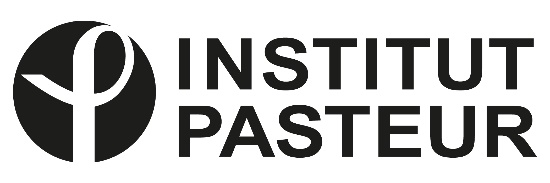 Centre de Ressources Biologiques de l’Institut PasteurCollection de l’Institut PasteurB.P. 52						25, rue du Dr. Roux75724 PARIS CEDEX 15		FRANCETél. : 01 45 68 87 75Fax : 01 40 61 30 07cip@pasteur.fr Reserved frame for the CIPCIP number:Accession date:Site web : https://www.pasteur.fr/en/public-health/biobanks-and-collections Site web : https://www.pasteur.fr/en/public-health/biobanks-and-collections ClassName of recombinant plasmidGenus and species of the donor organismDonor pathogenicity groupVector name / Vector typeName, access number and type of transgeneGenus and species of the recipient organismRecipient pathogenicity groupDate of original collecting in situ*Date of original collecting in situ*Name of the individual(s) who collected the sample from in situ conditions* Name of the individual(s) who collected the sample from in situ conditions* The name of the institution (legal entity) that employed the individual at the time of collecting*The name of the institution (legal entity) that employed the individual at the time of collecting*Data about the place of originGPSData about the place of originCityData about the place of originCountry*Date of strain isolation (if different from that of collecting)Date of strain isolation (if different from that of collecting)Place of strain isolation ( if different from that of collecting )Place of strain isolation ( if different from that of collecting )DiagnosisAntibio-resistance profile Administered treatment (s )Evolution AuthorPublication dateReviewD.O.I (Digital Object Identifier)Mobility GRAM Microscopic / macroscopic aspectProduction ofDegradation ofMarkers (resistance to antibiotics, heavy metals, metabolic characters, etc.)Others